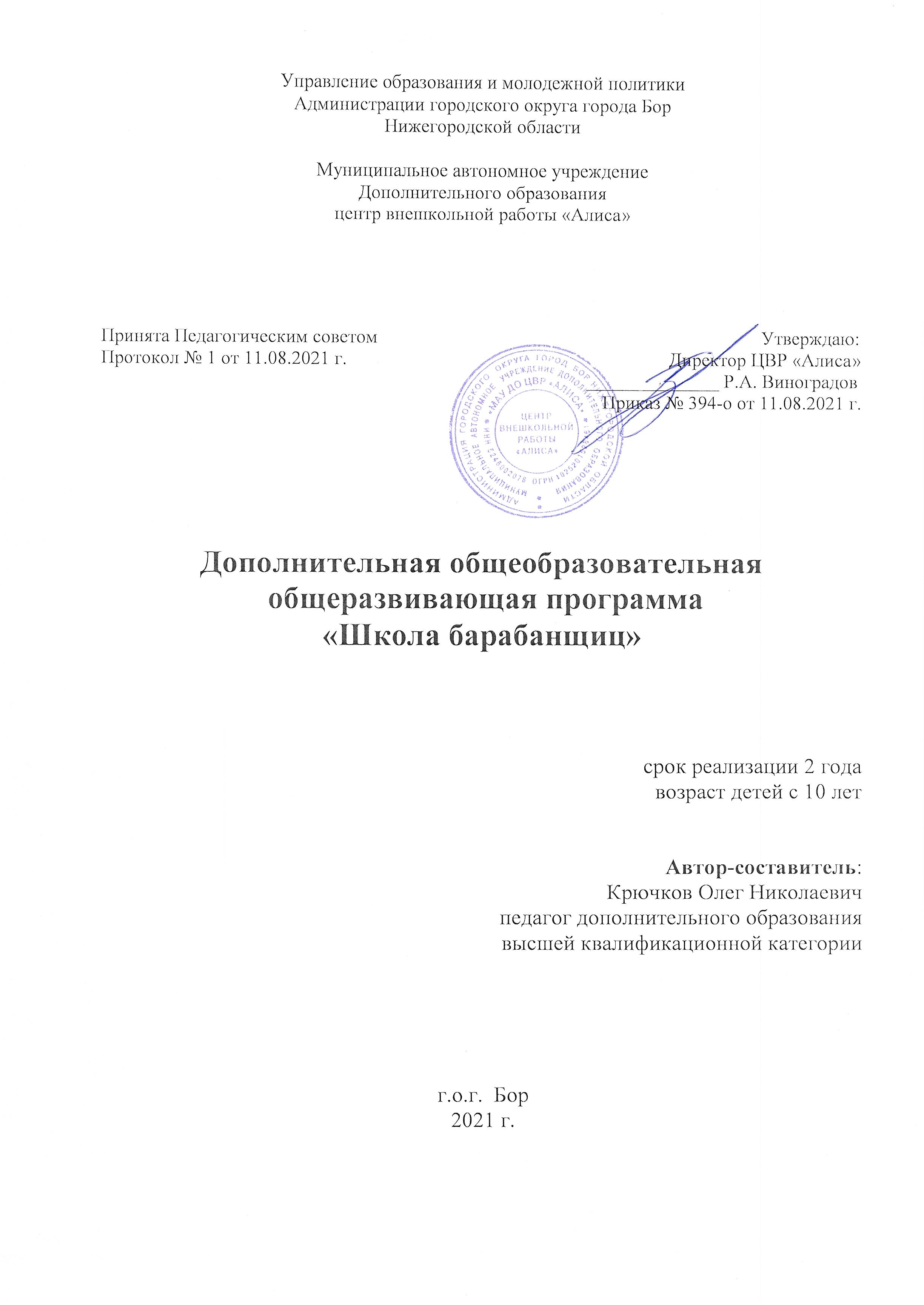 Содержание												стр.Пояснительная записка	……………………………………………………..3						Учебный план……………………………………………………………….11										Календарно-учебный график………………………………………………12							Рабочая программа 1 модуля …………………………….………………..13						5. Содержание программы	 1 модуля ………………………………………..	14Рабочая программа 2 модуля ……………………….…………………….18						7. Содержание программы	 2 модуля ………………………………………..	198. Методическое обеспечение рабочей программы………………………….22				     9. Оценочные материалы………………………………………………………26			     10. Список литературы…………………………………………………………..29									Пояснительная записка      Общеобразовательная общеразвивающая программа «Ансамбль барабанщиц» в системе дополнительного образования детей художественной направленности рассчитана на двухлетнее прохождение курса для обучающихся с 10 лет.Уже много лет во многих городах России музыкальные программы духовых оркестров сопровождаются шествиями девушек – барабанщиц, которые совмещают игру на барабанах с хореографическими элементами и перестроениями. Это завораживающее действие музыки и грации как магнит притягивает зрителя. Оно способно украсить любое торжественное мероприятие, возглавить шествие, стать главным кульминационным моментом любого праздника. Данная программа ориентирована на образовательный процесс в танцевально-строевом ансамбле в режиме «дефиле» с элементами игры на малом барабане и хореографии. Программа способствует формированию умений у обучающихся понимать музыку и эмоционально передавать исполняемые марши, развивает танцевальные, музыкальные и физические способности.Перед дополнительным образованием детей стоит задача по всестороннему удовлетворению потребностей государства, общества и граждан за рамками общего среднего образования. Данная программа дополняет и расширяет сферу дополнительных образовательных услуг.Актуальность программы заключается в том, что данная программа предполагает интегрированные занятия искусством и знакомит с такими его видами как хореография, танец, музыка и марш, а также тесно связана с содержанием таких учебных предметов, как история, литература, музыка, физкультура. В гармоничном взаимодействии можно сформировать личность, умеющую понимать прекрасное, способную к творчеству. Очень важно, что, таким образом, решаются многие задачи воспитательной работы, прежде всего патриотическое воспитание, нравственное и физическое.В последнее время вызывает активный, повышенный интерес к музыкально-танцевальному направлению, как «Ансамбль барабанщиц». Яркие костюмы, четкий ритм, синхронные движения особенной торжественностью наполняют праздник.Оригинальность, новизна, зрелищностьпривлекает детей к этому виду творчества, имея все условия для занятий, представленные учреждением дополнительного образованияобусловили создание своей программы «Ансамбль барабанщиц».Востребованность подобных коллективов сегодня продиктована большим количеством массовых патриотических мероприятий, которые возрождают военно- патриотические ритуалы парадов и шествий, облекая их в новые формы.Концепция духовно-нравственного воспитания российских школьников определяет цель современного образования - «одна из приоритетных задач общества и государства — воспитание ответственного, инициативного и компетентного гражданина России».Новизна предлагаемой программы заключается в том, что она предполагает выполнение строевых, хореографических, танцевальных перестроений – дефиле, сопровождаемые музыкой и игрой на малом барабане.В современном обществе такого рода объединение представляет особый интерес (в нашем городе это единственное объединение),так как появление на сцене девушек - барабанщиц в ярких костюмах придаёт любому мероприятию особую торжественность.       Содержание программы выстроено по кольцевой схеме, по годам обучения, взаимосвязанными между собой: в последующем году совершенствуются знания, умения и навыки предыдущего.Педагогическая целесообразность – это организация двигательного режима школьников после занятий в школе, обеспечение наилучших условий для проявления творческих способностей каждого учащегося.Основу ансамбля составляют малые маршевые барабаны. Выступление ансамбля на сцене - это своеобразный мини спектакль с танцевальными перестроениями. Педагогическая целесообразность программы заключается не только в укреплении здоровья, развитии общефизических и хореографических навыков обучающихся, но и в развитии творческих и коммуникативных качеств личности обучающихся: целеустремленности, стремления к самосовершенствованию и дальнейшей самореализации.Отличительные особенности данной программы от уже существующих программОтличительной особенностью данной программы можно считать использование комплексного подхода в методике преподавания, а также преемственности в обучении. Обучение на малом барабане доступно детям независимо от музыкальных способностей.Все содержание программы направлено на то, чтобы дети развивались физически; ориентировались в пространстве, двигались пластично и правильно в соответствии с заданным ритмом, имели хорошую походку и осанку, укрепляли пресс и мышцы шеи, умели координировать движения различных частей тела относительно друг друга, синхронно выполняли движения рук и ног.А также, эстетически сформировать чувство прекрасного, умение понимать, слышать музыку, различать её жанры, умение играть на малом барабане строевые и эстрадные марши, освоить дефиле с малым барабаном. Подбор маршей для дефиле способствует и развитию художественного вкуса.Дефиле в данной программе -военно-строевое дефиле, представляет собой совокупность геометрических и близко к ним фигур, которые вытекают одна из другой. А главное они совершаются под военные марши и марши, исполненные на малом барабане. Услышав первые звуки этих ритмов, у детей сразу возникает желание выпрямить спину, держать осанку и отработанным шагом выполнять заученные движения в режиме «дефиле».Элементы жонглирования барабанными палочками придают неповторимость и красочность дефиле или строевому маршу. Знание истории, традиций своей страны необходимо для гармоничного воспитания личности учащегося. Это направление пронизывает весь учебный процесс объединения в течение всего года.  Кроме того, барабанный ритм организует людей, настраивает на слаженные действия, на слаженный шаг. Поэтому барабан можно назвать инструментом – организатором. Занятия по данной программе способствуют решению и других не менее важных воспитательных задач, таких, как воспитания чувства коллективизма, толерантности, ответственности, активной жизненной позиции, упорства, трудолюбия, настойчивости в достижении поставленных целей, уважение к окружающим людям.Необходимо отметить и воспитательную ценность, которую несёт костюм барабанщиц. Учащиеся с интересом приобщаются к поиску информации от эволюции гусарского костюма вообще и костюма ансамбля барабанщиц.  Узнают о том, почему костюм имеет три цвета (белый, синий, красный), учатся изготавливать и ремонтировать отдельные детали костюма. К концу занятий учащиеся приобретают необходимые двигательные навыки для дефиле, умеют сознательно относиться к своим движениям через адекватное музыкальное сопровождение, развивают музыкальное – двигательную культуру на основе принципов органического слияния движения и музыки, развивается интерес к истории России, через изучение военного костюма, военной музыки, истории флага. Занятия по данной программе обеспечивает освоение базового уровня игры на малом барабане. Коллективные концертные выступления способствуют эстетическому, духовному развитию личности, прививает художественный вкус, воспитывает чувство долга, коллективизма, ответственности за порученное дело. Практическая направленность данной программы позволяет не только отработать все навыки строевой и музыкально-танцевальной подготовки, но и создает условия для положительной мотивации коллективных занятий. Обучение по данной программе является эффективным средством для развития слаженного коллективного взаимодействия.Постановочная работа: шествие, концертные дефиле и др. Составление комбинаций для шествий, дефиле. Работа над репертуаром, репетиции. Мероприятия воспитательно – познавательного характера. Возраст детей, участвующих в данной программеПрограмма рассчитана на девочек от 10 лет до 16 летФормы и режим занятийФорма обучения: очная.Форма проведения занятий: комбинированные, теоретические и практические занятия.Форма организации деятельности: групповая.Базовые темы:1. Строевая подготовка2. Музыкальная ритмика с элементами хореографии3. Музыка и музыкальные инструменты (барабан)4. Игра на малом барабане5. Дефиле с малым барабаномПо мере подготовки концертных номеров проводятся репетиции и концертные выступления.Программа предусматривает следующий режим занятий: – 4 часа в неделю, 16 часов в месяц, 144 часа в год. Занятия проводятся два раза в неделю, продолжительность одного занятия – два академических часа.Количество часов на прохождение программы может быть сокращено или расширено. Опираясь на принцип спиралеобразного построения тем, предполагается использование одинаковых разделов в каждом году обучения (каждый последующий год программы усложняется за счет усложнения и углубления материала). По мере продвижения обучающихся по годам, исходя из усложнения изучения программы, разделы видоизменяются. Темы занятий и их очерёдность могут быть изменены при необходимости.Цель и задачи программыЦель: развитие патриотических чувств и творческих способностей личности через обучение строевым перестроениям, сопровождаемыми игрой на малом барабане и демонстрации дефиле.Задачи программы:Обучающие:- обучить основам строевой подготовки; - обучитьтехнике игры на барабане; - обучить базовым хореографическим элементам, необходимым в дефиле.Развивающие- развить музыкально – танцевальные способности (слух, память, ритм),координацию движений, ориентировку в пространстве, интерес к творческому познанию и самовыражению;- способствовать эстетическому духовному развитию личности; - предоставить возможность детям проявить активность, самостоятельность, инициативу, увидеть результаты своего труда.- Воспитательные - воспитывать чувство дружбы и товарищества, достоинства и чести, долга и ответственности, дисциплинированности и требовательности к себе; - воспитывать качества, необходимые для активной жизненной позиции, взаимодействия с партнером и для работы в группе, проявления индивидуальных качеств; - воспитывать творческую индивидуальность исполнения и культуру поведения.Нормативные сроки освоения программыПрограмма рассчитана на 2 года обучения по 4 часа в неделюЗанятия проводятся:1 год обучения – 2 занятия в неделю по 2 часа. Всего 144 часа.2 год обучения - 2 занятия в неделю по 2часа. Всего 144 часа.Результат программыПо окончании 1 года обучения учащиесямогутзнать:- устройство малого барабана и правила ухода за инструментом, - основные команды строевой подготовки;- основные упражнения для устойчивости корпуса, развития ритмичности и пластичности; - основные правила движения с малым барабаном, правила сценического поведения и безопасности во время занятий и выступлений; - построения и перестроения, рисунки дефиле.могут уметь:- выполнять ритмические упражнения с малым барабаном;- передвигаться с барабаном, играть в движении; -овладеть навыками исполнения различных ритмических рисунков;- четко, без ошибок исполнять композиции. По окончании  2 года обучения учащиесямогутзнать:- основные приемы игры на малом барабане;- команды и правила выполнения строевых команд;- порядок выполнения строевых действий на месте и в движении; - базовые ритмические конфигурации. могут уметь:- выполнять действия по командам строевой подготовки;-правильно выполнять комплекс хореографических упражнений и необходимых в дефиле движений и элементов танца;-владеть техникой игры на малом барабане и репертуаром ансамбля. могут владеть:- техникой игры на малом барабане;-свободно и непринужденно исполнять музыкально-двигательные упражнения; -овладеть навыками исполнения различных ритмических рисунков;-ориентироваться в пространстве, дефилировать на сценеОрганизационно-педагогические условия реализации программыУсловия набора в группу: Девочки от 10 лет, имеющие начальную хореографическую подготовку и чувство ритма.Группы могут быть как однополыми, так и смешанными, одновозрастными и разновозрастными.  Условия формирования группы: Списочный состав каждой группы формируется с учетом санитарных норм (медицинская справка о состоянии здоровья). Количество детей в группе: от 12до 16 человек.Особенности организации образовательного процесса: Занятия проводятся по принципу «от простого к сложному» Формы проведения занятийЗанятие Беседа Объяснение Практический показ Репетиция Концерт Практическое занятиеОсновные понятия:постановка корпуса;комплекс ритмической разминки;методика держания барабанных палочек (традиционный хват палочек);постановка рук на барабане;методика выполнения ударов в барабан;упражнения для разминки кистей рук и плечевого пояса;упражнения для разминки корпуса;марш как основной вид исполнительской деятельности ансамбля барабанщиц;методика исполнения марша;марш на месте с одинарными и двойными ударами в барабан.Строевые приёмы и движения:закрепление выполнения поворотов на месте и в движении без барабанов и при игре на инструменте;закрепление правильной строевой стойки;поворот по точкам без ударов и с ударами в барабан;работа головы при повороте по точкам;перестроения из «коробочки» в линии и колонны;работа над синхронностью линий;чёткое построение в колонну по два и потри;перестроение из одно шереножного строя в двухшереножный;перестроение из одно шереножного строя двух, трёх и четырёх шереножный;умение охватить дефиле целиком, пройти его строевым шагом с перестроениями в разные геометрические фигуры;исполнять музыкально-ритмические композиции как под музыку, так и безнеё.Постановка дефиле:ознакомление с понятием «твирлинг» и его элементами;исполнение элемента твирлинга – кручение палочек;включение в дефиле такого элемента твирлинга,  как подброс палочек.Репетиционная работа. Концертная и конкурсна ядеятельность:отработка отдельных ритмов всем составом ансамбля;введение в музыкально-ритмические композиции сольных исполнителей;постановка сольных номеров;постановка номеров различных стилей и жанров;постановка номеров с музыкальным сопровождением и без него;отработка звукового баланса, строя, чистоты исполнения;отработка стиля и манеры исполнения полным сводным составом ансамбля;отработка целостного восприятия музыкального номера, соответствующее стилю и жанру исполняемых ритмических рисунков и театральной постановки;участие ансамбля в муниципальных мероприятиях и концертах (День города, День защитника Отечества, День Победы).Формы организации деятельности учащихся на занятииОсновная форма занятий - групповая, но при создании репертуара (постановочно-репетиционная работа) или подготовкой к соревнованиям используется индивидуальная форма занятий и индивидуально-групповая. Это работа с солистами, разучивание танцевальной комбинации с определёнными подгруппами учащихся. Учебно-тренировочная работа, практическое занятие, творческая мастерская.Форма подведения итогов реализации программыНа протяжении всего периода обучения проводится две промежуточные аттестации в форме зачёта (выполнение строевых упражнений под музыку, сопровождаемых игрой на барабане за первое полугодие; творческий отчёт -дефиле с барабанами – второе полугодие).Материально-техническое обеспечение учебного предметаБарабаныТелевизорНоутбукМузыкальный центр, колонкиШведская стенкаТанцевальный зал оборудован зеркалами и станком для классического тренажаСкакалки2. Учебный пландополнительной общеобразовательной общеразвивающей программы«Школа барабанщиц»срок реализации программы 2 годаКАЛЕНДАРНЫЙ УЧЕБНЫЙ ГРАФИКдополнительной общеобразовательной общеразвивающей программы «Школа барабанщиц» 4.Рабочая программаМодуль 1 года обученияЗадачи:1. Познакомить с устройством малого барабана и правилами ухода за инструментом.2. Научить выполнять основные команды строевой подготовки.3. Научить свободно ориентироваться и перестраиваться в пространстве, координировать движения с музыкой. 4. Научить исполнять дефиле с малым барабаном.Ожидаемый результатПо окончании первого года обучения дети будут:- знать устройство малого барабана и правила ухода за инструментом; -уметь выполнять основные команды строевой подготовки;- уметь свободно ориентироваться и перестраиваться в пространстве, координировать движения с музыкой, владеть навыками танцевальной координации;-знать основные упражнения для устойчивости корпуса, развития ритмичности и пластичности; -уметь выполнять основные правила движения с малым барабаном, правила сценического поведения и безопасности во время занятий и выступлений; - уметь выполнять построения и перестроения, рисунки дефиле.5.Содержание изучаемого курсаМодуль 1 год обученияТема 1. Строевая подготовка1.1.Строевые командыПрактика:Строевые команды (предварительные, исполнительные). Выполнение команд:- строевой шаг;-повороты на месте;- команда «стой»;- строевой шаг в шеренге и колонне;- исполнение марша в движении;- передвижение строевым шагом с одновременным исполнением марша;- строевой шаг при переходе из игрового в походное положение и обратно;- передвижение строевым шагом с одновременным исполнением марша в колонну и шеренгу по 2, 3,4 человека;- исполнение маршей в композиционном построении.Виды композиционных построений. Подготовка к выступлениям на торжественных мероприятиях. Повторение.1.2.Строевые приемы и движение Практика:Выполнение строевых приемов с барабанами на месте…Выполнение строевых приемов в движении.Выполнение координационно-корректирующих гимнастических упражнений на ориентацию в пространстве.- на координацию движений различных частей тела относительно друг друга; - на синхронное выполнение движений рук и ног;- выполнение упражнений на движения рук, ног, головы, корпуса;-повороты, наклоны;- вращение локтей, кистей рук, корпуса вправо, влево, подскоки, прыжки;Выполнение упражнений на отработку строевой стойки:- движения строевым шагом; - повороты «напра-во», «нале-во», «кру-гом», на месте и в движении;- строевой шаг на месте и в движении; - строевой шаг на месте и в движении с отмашкой.Выполнение упражнений для постановки осанки, укрепление пресса, позвоночника, выравнивание спинки, укрепление мышц шеи.Выполнение упражнений для развития чувства ритма.Игры на внимательность, воспроизведение предложенных педагогом образцов ритмического рисунка рук и ног по скорости, количеству и качеству.1.3.ПерестроенияТеория: правила выполнения перестроения из одношереножного строя в 2-шереножный, 3-шереножный и 4-шереножный стройи перестроения.Практика:Упражнения по выполнению перестроенийПерестроение 4-шереножного строя в веерную фигуру.Тема 2. Музыкальная ритмика с элементами хореографииПонятие ритмика, ритмическая гимнастика.Синтез музыки и движения, основные элементы занятий ритмикой. Подготовка тела к восприятию музыки – физические упражнения для освоения азбуки движений, соотнесение этих движений адекватно звучанию музыки. Роль танца в воспитании движений. Ознакомление с хореографическим искусством как образно-танцевальным претворением музыкальной драматургии, специальной терминалогией, основными понятиями и формами, позициями классического экзерсиса.Практика:Выполнение гимнастических упражнений в сочетании с музыкой «Кто я?» (варьирование движений в момент произнесения своего имени); «Моя барабанная палочка» (свободное обращение с гимнастическим предметом(барабанной палочкой), ощущение ритма текста, связь с ним ритма движений),и пластическое моделирование (вариации движения и жестов, иллюстрирующие определённую музыку). Игры, повышающие сосредоточенность, развивающие реакцию, наблюдательность, концентрацию внимания и слуховую память, зрительный и слуховой контакт, терпение, уверенность в собственных возможностях и содействующие групповому сотрудничеству и пониманию, развивающие навыки невербального общения; содействующее групповому сотрудничеству и проявлению инициативы; «Руки вверх», «Где колокольчики», «Загадочные ритмы», «Повторяющиеся ритмы», «Окружите барабан», «Музыкальные шаги».Хореографические разминки по классическим позициям с элементами классического экзерсиса, направленные на умения управлять инерциями тела, смену направления движений, перемену опорной и двигающейся ноги, различных меняющихся положений рук, корпуса и головы, поз, поворотов и остановок, поклонов.Тема 3. Музыка и музыкальные инструментыМузыка и её роль в повседневной жизни человека. Песни танцы и марши – основа многообразных жизненно- музыкальных впечатлений детей. Музыкальные инструменты (барабан, малый барабан).Практика:Прослушивание музыкальных произведений с целью определения их жанра (марш , песня , танец)Прослушивание музыкальных произведений с целью распознавания музыкального инструмента – барабан.Тема 4. Игра на малом барабане История появления барабанов в России. Роль и место барабана вообще и малого барабана в частности в военном духовом оркестре. Освоение приемов правильной постановки рук, способа извлечения звука, изучение аппликатуры и обучение умению правильно держать палочки.Практика:Упражнение на постановку рук с барабанными   палочками для игры на малом барабане (в правой руке и в левой руке, в   обеих руках одновременно); на отработку ударов (одиночных, двойных, тройных, четверных); на расслабление кистей рук, локтевого сустава ипредплечья смалом барабаном и с барабанными палочками в руках.    Ритмические упражнения на малом барабане.Тема 5. Дефиле с малым барабаномПостроения и перестроения- движение навстречу друг другу – «прочёс»;- хождение «по квадрату», «отход»;- смена по линиям;- рисунок – «коробка»;- рисунок – «крест».Виды построения: «шеренга», «колонна». Дефиле – его разновидности, предъявляемые к нему требования. Особенности движения в режиме «дефиле». Барабанные палочки, жонглирование ими, как средство украшения дефиле.Практика:Упражнения на отработку прохода маршем без игры на барабане и с игрой на нём. Под военный марш по кругу, шеренге и в колонне по два, по четыре. Отработка равнения в шеренге и в колонне, перестроение в зависимости от рисунка дефиле и от данной маршевой музыки. Упражнения на формирование навыков жонглирования барабанными палочками. Отработка дефиле.Тема 6. Подготовка к концертной деятельностиВыразительность     исполнения     танцевальныхэлементов, соединение с игрой на малом барабане.Пластика. Ритм. Темп.Отработка отдельных частей номера.Отработка синхронности звучания при передвижениях.Четкость и ритмичность построений и перестроений. Работа над целостностью номера. Введение сольных музыкальных исполнителей.Концертные выступления: выступления на мероприятиях в Центре, районных торжествах и т.д.Тема 7. Промежуточная аттестацияЗачёт, творческий отчёт.6.Рабочая программаМодуль 2 года обученияЗадачи:1. Продолжить изучать и выполнять основные команды строевой подготовки.2.Совершенствовать навыки и умения игры на барабане, дефиле, сценических выступлений.3. Выучить трюковые приемы с барабанными палочками. Ожидаемый результатПо окончании второго года обучения дети будут:-уметь выполнять основные команды строевой подготовки;-уметь играть на малых маршевых барабанах, естественно, грациозно двигаться;-уметь распределять пространство, работая в паре, группой, массой;-владеть техникой строевого шага;-уметь исполнять несложные трюковые элементы с палочками.7.Содержание изучаемого курсаМодуль 2 год обученияТема 1. Строевая подготовка1.1.Строевые приемы и движение (с барабанами)Практика:  Выполнение строевых приемов с барабанами на месте.  Выполнение строевых приемов с барабанами в движении.  Выполнение координационно-корректирующих гимнастических упражнений на ориентацию в пространстве.Движения по заданному направлению: - « зигзаги», «восьмёрки», по извилистым линиям и т.д.;- на координацию движений различных частей тела относительно друг друга; - на синхронное выполнение движений рук и ног;- выполнение упражнений на движения рук, ног, головы,  корпуса;-повороты,  наклоны;- вращение локтей, кистей рук, корпуса вправо, влево, подскоки, прыжки;Разные виды ходьбы: спортивный шаг (с высоким коленом и широким размахом рук); - военный шаг (вытянутое колено, широкий размах рук). Игры для воспроизведения движения правильно и пластично: - « дети устали» (расслабленный корпус с вытянутыми руками); - «дети проснулись» (поза готовности к действию - корпус прямой );  - «брызги воды» (лёгкие встряхивания кистями рук).Выполнение упражнений на отработку строевой стойки:- движения строевым шагом; - повороты «напра-во», «нале-во», «кру-гом», на месте и в движении;- строевой шаг на месте и в движении; - строевой шаг на месте и в движении с отмашкой. Выполнение упражнений для постановки осанки, укрепление пресса, позвоночника, выравнивание спинки, укрепление мышц шеи.Выполнение упражнений для развития чувства ритма.Игры на внимательность, воспроизведение предложенных учителем образцов ритмического рисунка рук и ног по скорости, количеству и качеству.1.2.Повороты и перестроенияТеория: Повороты и перестроения: правила выполнения поворотов на месте и в движении. Техника безопасности во время поворотов. Правила перестроения в колонну по два, по три, по четыре, в ряды, в шеренги и т.п. Практика: Упражнения по выполнению поворотов на месте и в движенииПерестроения в колонну по два, по три, по четыре, в ряды, в шеренги и т.п. Совмещение выстукиваемого ритма со строевым шагом по кругу, по квадрату, линиями,колонами, по диагонали. Вращения линиями по: 2, 3, 4 человека и более.Тема 2. Музыкальная ритмика с элементами хореографии2.1. Партерная гимнастикаТеория: Порядок выполнения упражнений для выворотности стоп и голеностопа, укрепляющих упражнений для мышц спины и живота, упражнений для мышц позвоночника, головы и шеи. Практика:  Техника выполнения комплекса упражнений партерной гимнастики.  2.2. РитмикаПрактика:  - Повторение позиций рук: подготовительная, 1, 2, 3, позиций ног: I, III, VI;-выполнение ритмических упражнений;- выполнение ритмических упражнений в заданном темпе, с акцентами.   Техника выполнения упражнений разминки и композиций-связок с увеличением темпана раскрепощение мышц тела при выполнении различных движений.Тема 3. Азбука музыкального движенияРазновидности трюковых приемов с палочками.  Кручение палочки между пальцами; подкидывание палочки; перевороты палочек во время игры; перебросы палочек; жонглёрские трюки.Упражнения на отработку вышеописанных элементов жонглирования. Упражнения на формирование навыков жонглирования. Тема 4. Игра на малом барабане4.1. Общие сведения об инструменте (малом барабане) (повторение)   Теория:  «Исторические и технические сведения об ударных инструментах».  Получение знаний об устройстве и приемах исполнения (Разновидности барабанов). Устройство малого барабана.  Уход за инструментом    (повторение). 4.2. Специальные упражнения для овладения техникой игры на малом барабанеТеория:  Роль и место барабана вообще и малого барабана в частности. Особенности «игры» на малом барабане. Практика: - гимнастические упражнения для рук;- положение рук с охватом палочек в различных вариантах;- единичные удары, медленная "двойка", "двойка "с ускорением;- чередование ударов правой и левой рукой. Слабая и сильная, относительно сильная доли;- упражнения в медленной "девятке" с ускорением;- упражнения для развития ровности удара: целые, половинные, четвертные, восьмые, шестнадцатые. Сила звука в зависимости от месторасположения удара;- упражнения на постановку рук с барабанными палочками для игры на малом барабане (в правой руке и в левой руке, в обеих руках одновременно);- на отработку ударов (одиночных, двойных, тройных, четверных); - на расслабление кистей рук, локтевого сустава и предплечья с малым барабаном и с барабанными палочками в руках;- ритмические упражнения на малом барабане в соответствии с длительностью звучания нот.Тема 5. Дефиле с малым барабаномОсновы сценического движения. Положение поз и направление движений.  Походное положение барабана. Упражнения на отработку прохода маршем без игры на барабане и с игрой на нём. Основной шаг. Техника походки под военный марш по кругу, шеренге и в колонне  по два, по четыре. Распределение сценического пространства.Отработка равнения в шеренге и в колонне, перестроение в зависимости от рисунка дефиле и от данной маршевой музыки. Расческа. Коробочка. Квадрат. Отработка дефиле под различные музыкальные сопровождения и ритмы.Тема 6. Постановочно-репетиционная работаМузыкальный стиль и манера исполнения. Принципы составления композиций, концертногономера. Изучение рисунка танцевальнойкомпозиции. Постановка концертного номера. Отработка отдельных частей и целого номера. Практические занятия:соединение всех танцевальных движений и элементов в единый номер.отработка отдельных частей и целого номера. отработка синхронности звучания без передвижений и с передвижением;работа над пластикой движений;четкость и ритмичность построений и перестроений.подъём и опускание палочек.Тема 7. Промежуточная аттестацияЗачёт, творческий отчёт.8.Методическое обеспечениеКаждая из форм решает определенные воспитательные задачи, направленные на воспитание и развитие детей. Рассматриваются массовые формы, групповые и индивидуальные формы организации.При составлении образовательной программы в основу положены следующие принципы:принцип доступности;принцип связи педагогической деятельности с жизнью и практической деятельностью;принцип сознательности и активности;принцип систематизации (последовательное усложнение материала);принцип наглядности;принцип единства воспитания, образования, обучения и творческой деятельности;принцип интеграции.методы обучения:метод объяснения, словесный;проработка и закрепление пройденного материала;раскрытие индивидуальности ребёнка через творческое самовыражение;метод многократного повторения всевозможных движений;метод коллективного творчества;метод самостоятельной работы;метод похвалы и поощренияФормы организации образовательной деятельности:групповаяФормы организации учебного занятия:обучающее;тренировочное;занятие-беседа;комплексное занятие;занятие - репетиция;итоговое занятие;творческий отчёт.В образовательной деятельности используются педагогические технологии:личностно-ориентированного обучения;развивающего обучения;здоровье-сберегающая технология;технология игровой деятельности;самостоятельного проблемно-аналитического поиска решений.Структура занятия:Занятие состоит из трёх частей:Подготовительной: выполнение ритмических упражненийОсновной: разучивание и исполнение команд строевой подготовки, разучиваниемузыкальных партий и оттачивание техники исполнения игры на малом барабане,перестроений, фигур, движений под различные музыкальные сопровождения, ритмы;постановка концертного номера.Заключительной: подведение итогов занятия. Исполнение разученного ритмическогорисунка, комбинации.Модуль 1 года обученияМодуль 2 года обучения9.Оценочный материалНа протяжении всего периода обучения проводится аттестация учащихся по дополнительной общеобразовательной общеразвивающей программы.         Текущая аттестация осуществляется в повседневной работе (на каждом занятии) с целью проверки усвоения предложенного программой материала и выявления пробелов в знаниях и умениях учащихся. В ходе занятий педагог постоянно осуществляет контроль успешности усвоения материала и при необходимости заостряет внимание на проблемных движениях.Критерии оцениванияПо итогам выставляется балл по каждому из критериев. Таких критериев 5.Темп и основной ритм (музыкальность);Линии корпуса;Правильность исполнения движений;Техника исполнения;Артистизм.Максимальный  балл  по  каждому  критерию  –  3,  минимальный  –  1.  Результаты оцениваются путем суммирования баллов по всем критериям: - 12 - 15 – высокий уровень, успешное освоение учащимися более 80% (практически весь объём знаний) содержания общеобразовательной программы, подлежащей аттестации;- 8 - 11 – средний уровень, успешное освоение учащимися от 50% до 80% (более ½) содержания общеобразовательной программы, подлежащей аттестации;-  6 – 7 – низкий уровень, успешное освоение учащимися менее 50% (менее чем ½ объёма знаний) содержания общеобразовательной программы, подлежащей аттестации.Выставляются баллы на основе карты учёта основных уменийКарта учёта основных уменийМодуль 1 года обученияПромежуточная аттестация за первое полугодие1. Форма проведения – зачёт2. Содержание -выполнение строевых команд и упражнений в соответствии с программой и строевого Устава Исполнение – по одному.Промежуточная аттестация за второе полугодие1. Форма проведения – творческий отчёт2. Содержание – дефиле с барабанамиСоответствие практических умений и навыков программным требованиям.Исполнение – в группе, ансамбль.По окончании первого года обучения учащиеся получат начальные элементарные умения и навыки игры на малом барабане, проходят строевую  подготовку, выполняют хореографические упражнения для укрепления мышц спины, живота, шеи, развития выворотности ног, пластичности, ритмичности и синхронности движений, осваивают  концертное дефиле.Модуль 2 года обученияПромежуточная аттестация за первое полугодие1. Форма проведения – зачёт2. Содержание -выполнение строевых упражнений под музыку, сопровождаемых игрой на барабане.Исполнение – в группе, ансамбль.Промежуточная аттестация по итогам прохожденияобразовательной программы1. Форма проведения – творческий отчёт2. Содержание – дефиле с барабанамиСоответствие практических умений и навыков программным требованиям.Исполнение – ансамбль.По окончании второго года обучения учащиеся выучат новые приемы игры на малом барабане,  новые ритмические композиции, пройдут строевую подготовку, выучат новые более сложные дефиле.Приобретенные знания, умения и навыки по итогам реализации Программы демонстрируются обучающимися на творческих концертах, конкурсах, фестивалях детского и юношеского творчества.10. ЛитератураНормативно-правовые документы1. Федеральный Закон «Об образовании РФ» от 29. 12. 2012г. №273.2. Указ Президента от 01.06.2012г. №761 «О национальной стратегии действий в интересах детей».3. Распоряжение Правительства РФ 04.09.2014г. №1726 «Об утверждении концепции развития дополнительного образования детей».4. Письмо Министерства образования и науки РФ от 13.05.2013 «Программа развития воспитательной  компоненты в общеобразовательных учреждениях»;5. СанПиН 2.4.4.3172-14.1. Базарова Н., Мей В. Азбука классического танца.- Л.: Искусство,19832. Барышникова Т. Азбука хореографии. М.: Айрис-пресс,19993.Ваганова А.Я. Основы классического танца. – Ленинград: Искусство, 19804. Дидковская Т.Н. Сборник музыкально-ритмических упражнений.- Надым, МОУ ДОД ЦДТ,2006.5. Зиневич В., Борин В. Курс игры на ударных инструментах (I, II часть) Ленинград»Музыка», 1979.6. Кайзант Г. Ритмические упражнения. Лейпциг. 1976.7. Купинский К. Школа игры на ударных инструментах. Редакция В.Штеймана. М., «Музыка». 1987. 8. Ротерс Т.Т. Музыкально-ритмическое воспитание и художественная гимнастика. – М.: Просвещение, 1989.9. Секрет танца. Составитель Васильева Г.К.– М.: ТОО «Динамит», ООО «Золотой век», 1997.10. СТРОЕВОЙ УСТАВ ВООРУЖЕННЫХ СИЛ РОССИЙСКОЙ ФЕДЕРАЦИИВведен в действие приказомминистра обороны Российской Федерацииот 11 марта 2006 года № 111 , Москва Военное издательство, 2006 г.Литература для учащихся и родителей1.Колодницкий Г. А. Музыкальные игры, ритмические упражнения и танцы для детей. - М., Тандем, 1998.2. Томакос, Д. Энциклопедия современного барабанщика / Д. Томакос. – Изд-во ХОБИ Центр, 2002 г. Интернет ресурсы1. Видео-урок. Элементы дефиле церемониального шествия. https://vk.com/video-55144519_170666268 2. Видео-урок. Основные элементы игры на барабане. https://youtu.be/LE7ZcFdEEWM?list=PLPXANQVCgzvjLSY7klhPL7T1Eu 5SeLu0k 3. Видео-урок. Как правильно держать палочки. https://youtu.be/ki8GllgUPmA 4. Видео-урок. Формула ритма. Образец. https://youtu№МодульЧасыПромежуточная аттестацияМодуль 1 года обучения1442Модуль 2 года обучения1442Итого2884Всего 292Год обуч ениясентябрьоктябрьноябрьдекабрьянварьфевральмартапрельмайиюньиюльавгустВс его уч. не де ль/ часо вВсего часов по програ мме01-0607-13142021-2728-0405-1112-1819-2526-0102-0809-1516-2223-2930-0607-1314-2021-2728-0304-1011-1718-2425-3101-0708-1415-2122-2801-0708-1415-2122-2829-0405-1112-1819-2526-0203-0910-1617-2324-3031-0607-1314-2021-2728-0405-1112-1819-2526-0102-0809-1516-2223-31ТеоПра123456789101112131415161718192021222324252627282930313233343536373839404142434445464748495051521 год4444444444444444 АКк444444444444444444А4ККККККККККККК38\15045,5104,51 год4444444444444444 АК2444444444444444444А4ККККККККККККК38\15045,5104,52 год4444444444444444 АКк444444444444444444А4ККККККККККККК38\15045,5104,52 год4444444444444444 АК2444444444444444444А4ККККККККККККК38\15045,5104,5Промежуточная аттестацияПромежуточная аттестацияПромежуточная аттестацияПромежуточная аттестацияПромежуточная аттестацияПромежуточная аттестацияПромежуточная аттестацияПромежуточная аттестацияПромежуточная аттестацияПромежуточная аттестацияПромежуточная аттестацияПромежуточная аттестацияПромежуточная аттестацияПромежуточная аттестацияУчебные часыУчебные часыУчебные часыУчебные часыУчебные часыУчебные часыУчебные часыУчебные часыУчебные часыУчебные часыУчебные часыУчебные часыУчебные часыУчебные часыКаникулыКаникулыКаникулыКаникулыКаникулыКаникулыКаникулыКаникулыКаникулыКаникулыКаникулыКаникулыКаникулыКаникулы№п\пТема программыколичество часовколичество часовколичество часовколичество часовформы контроля№п\пТема программывсеговсеготеорет.практ.формы контроляКомплектование группы441Строевая подготовка404436Наблюдениетекущий2Музыкальная ритмика с элементами хореографии404436Наблюдениетекущий3Музыка и музыкальные инструменты (барабан)4331Наблюдениетекущий4Игра на малом барабане202218Наблюдениетекущий5Дефиле с малым барабаном282226Наблюдениетекущий6Подготовка к концертной деятельности77Наблюдениетекущий7Промежуточная аттестация 11тематическийИтого 1441515129№п\пТема программыколичество часовколичество часовколичество часовколичество часовформы контроля№п\пТема программывсеговсеготеорет.практ.формы контроля1Строевая подготовка. 302228Наблюдениетекущий2Музыкальная ритмика с элементами хореографии222220Наблюдениетекущий3Азбука музыкального движения2422224Игра на малом барабане162214Наблюдениетекущий5Дефиле с малым барабаном202218Наблюдениетекущий6Постановочно-репетиционная работа282226Наблюдениетекущий7Входная диагностика228Промежуточная аттестация 119Промежуточная аттестация по итогам прохождения образовательной программы11итоговыйИтого 1441212132ТемаФормы занятийПрием и методыМетодический материал, техническое обеспечениеФормы подведения итоговСтроевая подготовкаОбучающее,тренировочноесловесный, метод показавидеоматериалзачетМузыкальная ритмика с элементами хореографииТренировочное комплексноесловесный, метод показа,самостоятельная работаметодическая литература, видеоматериалтестовые упражненияМузыка и музыкальные инструменты (барабан)обучающее, занятие-беседасловесный, метод показа, проектныйпрезентациязачётИгра на малом барабанеобучающее, тренировочное, постановочно-композиционноезанятие, творческоеметод временного упрощенияучебный видеоматериалпроекторисполнение композицийДефиле с малым барабаномобучающее, тренировочное занятие, постановочно-композиционноесловесный, метод показа, разучивание по частям, метод временного упрощенияучебный видеоматериалпроектордефилеПодготовка к концертной деятельностиобучающее, тренировочное, постановочно-композиционноезанятие, творческоесловесный, метод показа, разучивание по частям, обсуждениеметодическая литература, видеоматериал, проекторконкурс, концертПромежуточная аттестация творческий отчётметод контроляЗачёт,дефиле с барабанамиТемаФормы занятийПрием и методыМетодический материал, техническое обеспечениеФормы подведения итоговСтроевая подготовка. Обучающее,тренировочноесловесный,метод показазачётМузыкальная ритмика с элементами хореографииТренировочное комплексноесловесный, метод показа,самостоятельная работаметодическая литература, видеоматериалтестовые упражненияАзбука музыкального движенияобучающее, тренировочное, постановочно-композиционноезанятие, творческоесловесный, метод показа, целостный метод, метод импровизацииВидеоматериал, проекторзачётИгра на малом барабанеобучающее, тренировочное, постановочно-композиционноезанятие, творческоеметод временного упрощенияучебный видеоматериалпроекторисполнение композицииДефиле с малым барабаномобучающее, тренировочное занятие, постановочно-композиционноесловесный, метод показа, разучивание по частям, метод временного упрощенияучебный видеоматериалпроекторисполнение дефилеПостановочно-репетиционная работа обучающее, тренировочное, постановочно-композиционноезанятие, творческоецелостный метод, метод коллективного творчества, импровизацияучебный видеоматериалпроекторисполнение вариацииВходная диагностикаобучающее, тренировочное, постановочно-композиционноезанятиесловесный, метод показа, разучивание по частям, метод импровизациивидеоматериал с рейтинговых турниров по Латиноамериканской программепроекторисполнение вариацииПостановочно-репетиционная работаобучающее, тренировочное, постановочно-композиционноезанятие, творческоесловесный, метод показа, разучивание по частям, обсуждениеметодическая литература, видеоматериал, проекторконкурс, концертПромежуточная аттестациятворческий отчётметод контролязачётПромежуточная аттестация по итогам прохождения образовательной программыконкурсметод контроляДефиле с барабанами№ Критерии, параметры Степень выраженности Количество баллов 1 Темп и основной ритм - музыкальность Самостоятельное, точное исполнение движений соответственно музыки, точное начало и окончание движений согласно музыкальной фразе. Четкое следование ритмическому рисунку движенияСамостоятельное, но иногда неточное попадание в музыку. Слабое или отсутствие музыкального слуха, смещение темпа и ритма 3212 Линии корпуса (линии рук, спины, ног, головы, шеи) Правильная постановка корпуса Допущение неточностей и ошибок при постановке корпуса Отсутствие правильной постановки корпуса 3213 Правильность исполнения строевых движенийТочное выполнение строевого шагаВыполняет действия, но допускает ошибки и неточности. Слабо ориентируется, действует по показу педагога или, глядя на товарищей3214 Техника исполнения строевых движенийВысокое качество исполнения движений, согласно характеру движения, темпа и ритма. Недостаточно точное и правильное исполнение  движений. Отсутствие заданных правил при исполнении движений. 3215 Артистизм (эмоциональность, характер) Точная передача характера шоу с помощью мимики, жестов, поз. Недостаточно яркое и выразительное исполнение движений и постановок. Исполнение строевых движений и постановок без эмоциональной окраски. 321